4 марта 2024 года Председатель Совета Приаргунского муниципального округа Забайкальского края В.Баженова, с участием председателя Комитета по аграрной политике и природопользованию М.Якимовым и и.о. министра образования Забайкальского края М.Секержитской встретились с жителями и работниками социальной сферы села Зоргол, посетили школу и кадетские классы.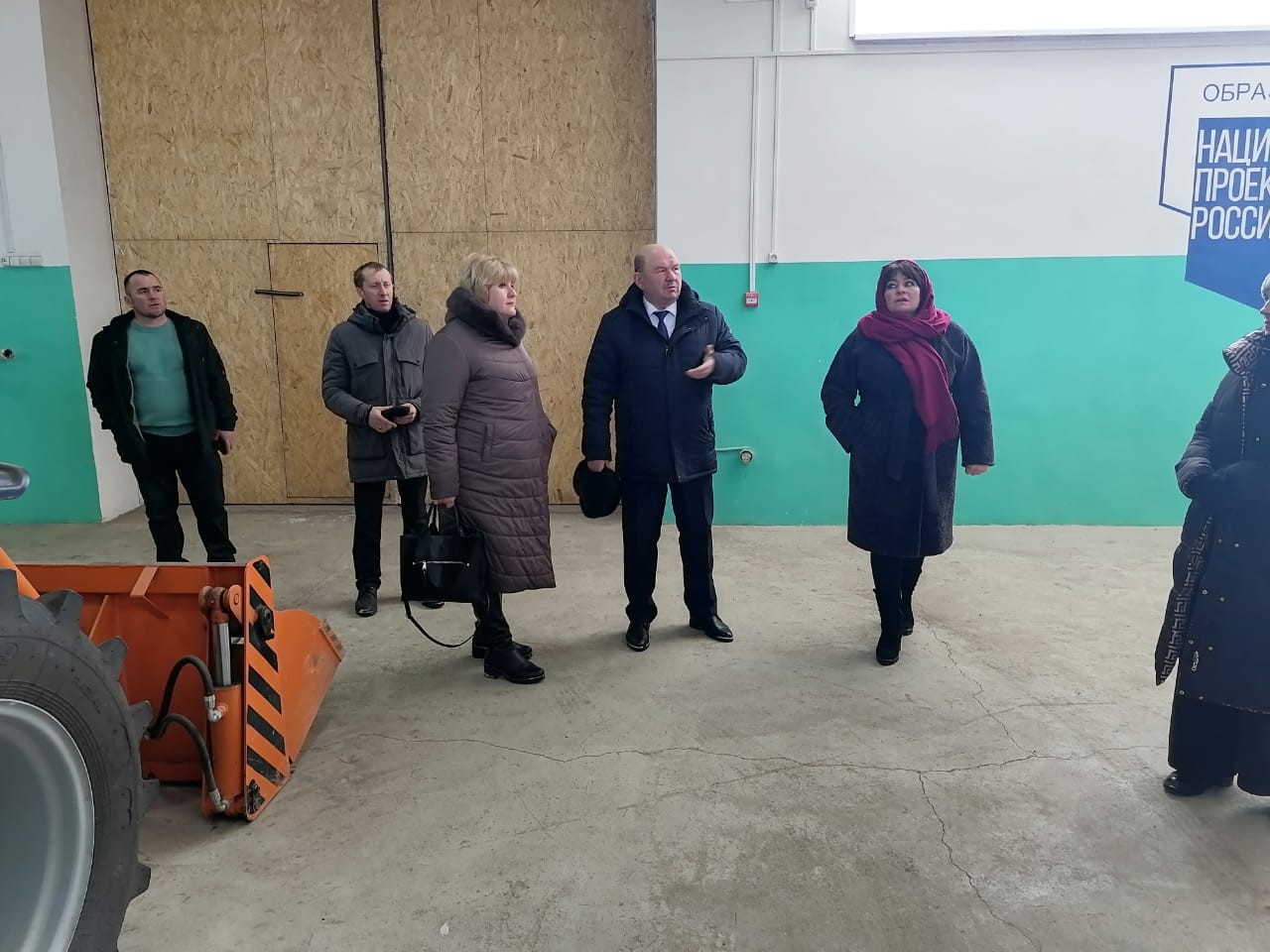 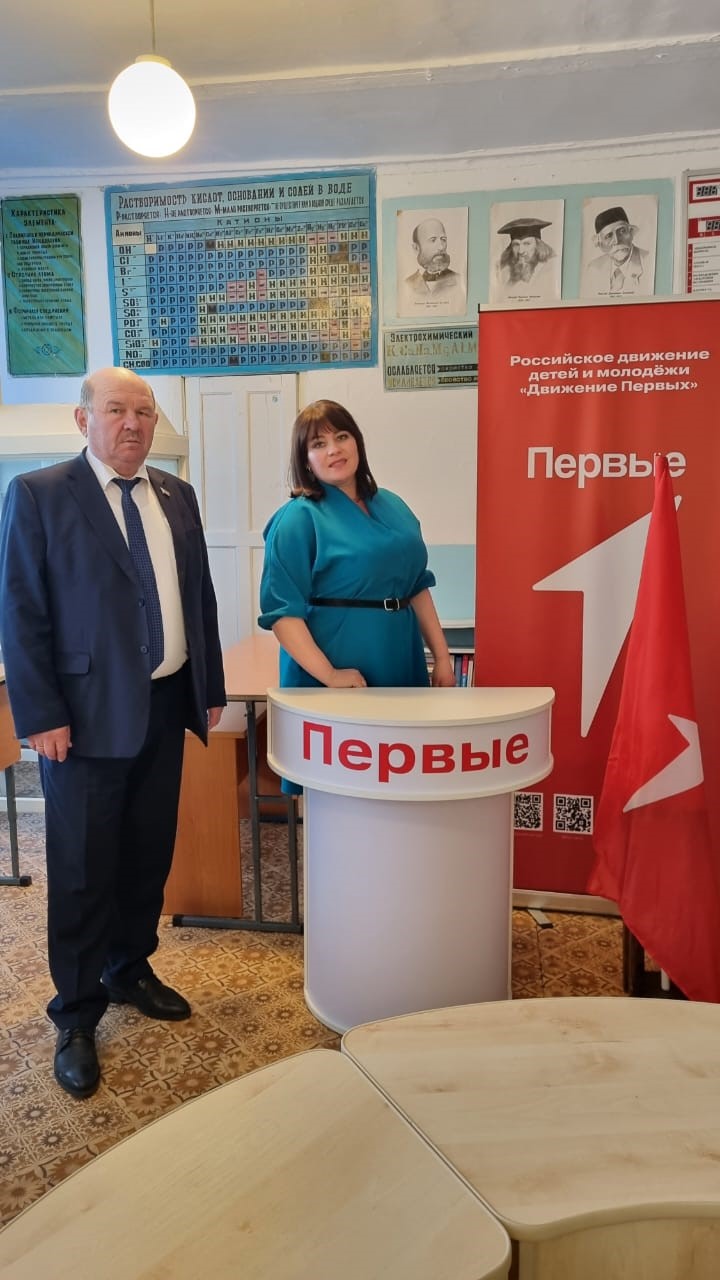 